УКРАЇНА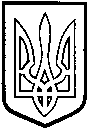 ТОМАШПІЛЬСЬКА РАЙОННА РАДАВ І Н Н И Ц Ь К О Ї  О Б Л А С Т ІРІШЕННЯ №від _ _________ 2020 року						43 сесія 7 скликанняПро затвердження проекту землеустрою щодо встановлення межі населеного пункту с.Колоденка на території Вапнярської селищної ради Томашпільського району Вінницької областіВідповідно до пункту 21 частини 1 статті 43 Закону України «Про місцеве самоврядування в Україні», статті 46 Закону України «Про землеустрій»,      статей 10, 173, 174 Земельного кодексу України, враховуючи клопотання Вапнярської селищної ради Томашпільського району Вінницької області, розроблену Державним підприємством «Вінницький науково-дослідний та проектний інститут землеустрою» договір №259 від 15.01.2019 року, районна рада ВИРІШИЛА:1. Затвердити проект землеустрою щодо встановлення межі населеного пункту с.Колоденка на території Вапнярської селищної ради Томашпільського району Вінницької області загальною площею 181,8000 га.2. Контроль за виконанням даного рішення покласти на постійну комісію районної ради з питань агропромислового комплексу, регулювання земельних ресурсів, реформування земельних відносин, розвитку особистих підсобних господарств (Милимуха В.М.).Голова районної ради					Д.Коритчук